WILTSHIRE BOBBY VAN TRUST COLLECTION BOX 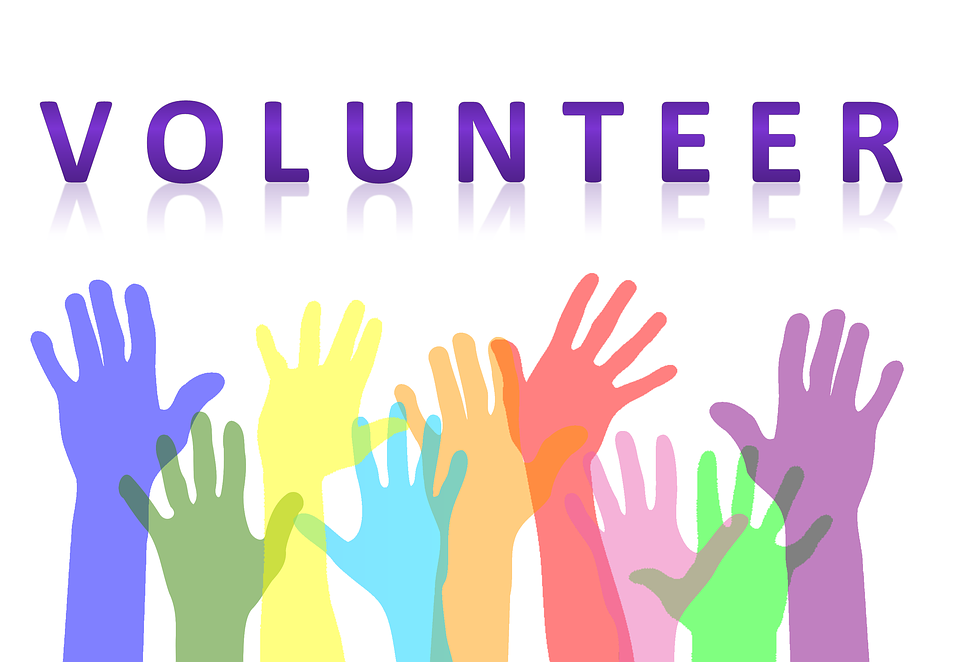 We are committed to ensuring our volunteers feel valued and recognised for everything they doIf you are passionate about making a difference become a WBVT VolunteerIf you love getting out and about but also want to support a cause in achieving its aim, then becoming a Wiltshire Bobby Van Trust (WBVT) Collection Box Volunteer.  This could be the right step for you. You will be involved in displaying our collection boxes in your local community to help raise funds for WBVT.In this community-spirited volunteer role, your support will include getting involved in the following:Getting out and about to display our iconic collection boxes in your local communityNetworking with organisations to share our cause and encourage them to display our collection boxesMaintain an accurate list of the location of the collection boxes and the dates on which they have been replaced or emptiedAt suitable intervals be responsible for the collection and replacement of these collection boxesBeing an ambassador for WBVTYou'll ideally:Have good organisational skills to organise distribution of collection boxesHave good communication skills to spread the word about WBVTBe looking to commit to 8hrs a week which is flexible to allow you to enjoy a work-life balanceThe minimum age of this volunteer role is O’18 and you will require your own vehicle, insurance, and Driving Licence If you don’t feel you tick every box but are sure this role is the one for you, we’d love to hear from you! We’re always open to suggestions and are very happy to chat with you to find out what’s possible, so please just get in touch toni@wbvt.org 